Ficha Anteproyecto de Investigación para Aspirantes(En una extensión máxima de diez  cuartillas con un interlineado de 1.5; Con letra Arial 12) El documento deberá incluir lo siguiente:Todos los campos obligatorios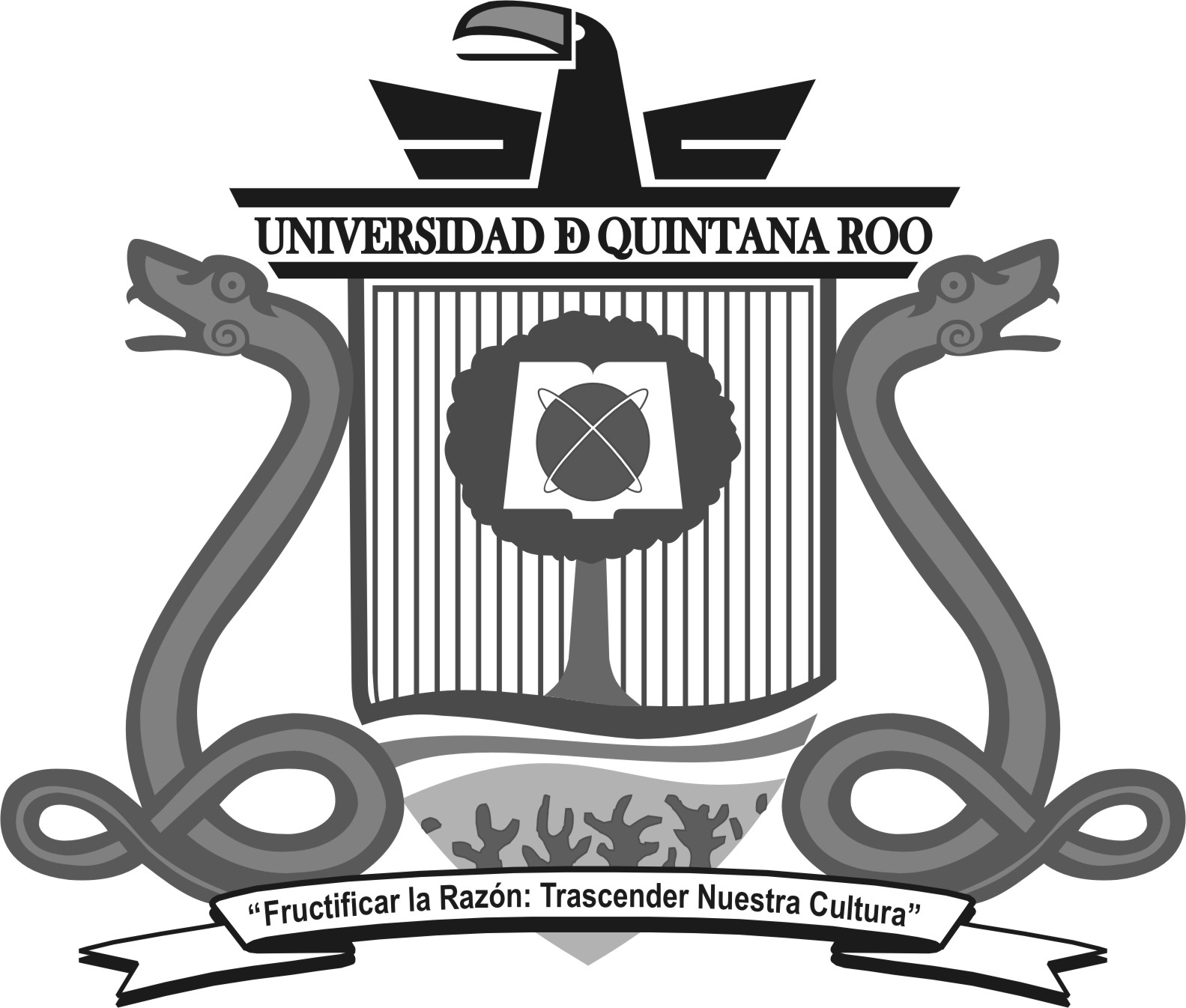 DOCTORADO EN DESARROLLO SOSTENIBLE Comité Académico del programa División de Desarrollo SustentableTítulo:Anotar el titulo del anteproyectoÁrea(s) de estudioDescribir en caso de que proceda Es importante reportar la localización exacta, con coordenadas, la región y/o localidades estudiadas, así como una descripción general de las condiciones climáticas dominantes y el tipo de vegetación, o suelos, o tipo de cuerpo de agua según sea el caso. Es valioso presentar un mapa en el que se ubique(n) el(las) área(s) de estudio, con sus respectivas coordenadas y los nombres de poblados, o de cuerpos de agua, o de cadenas montañosas que sirvan de referencia.Planteamiento del problema: Es la pregunta a resolver, alrededor de la cual se desarrolla el proyecto; ejemplo: ¿Cuáles son las estrategias de manejo en la zona costera de Cozumel?Hipótesis: Opcional. Cuando está presente es la respuesta probable a nuestra(s) pregunta(s), la que se pone a prueba durante todo el proyecto. Línea de Investigación a la que se enfoca el proyecto Consultarlas en la página web http://www.cozumel.uqroo.mx/DoctoradoDesarrolloSostenible/Objetivo general:El objetivo general es el enunciado claro y preciso de las metas que se persiguen en la investigación a realizar. Para lograrlo se deben apoyar en la formulación de objetivos específicos.Los objetivos específicos indican lo que se pretende realizar en cada una de las etapas de la investigación. Deben ser evaluados en cada paso para conocer los distintos niveles de resultados. Todo trabajo es evaluado por el logro de sus objetivos mediante el proceso sistemático. Al final de la investigación, los objetivos han de ser identificables con los resultados; es decir, toda la investigación deberá estar respondiendo a los objetivos propuestos.Objetivos particulares:Objetivo 1Objetivo nMetodología básica:Describir el enfoque metodológico proyectado para el estudio.- Deberá presentarse con suficiente detalle para que otros investigadores puedan repetirlos. Es el procedimiento general para alcanzar, de una manera precisa, los objetivos de la investigación. Los resultados obtenidos (nuevos conocimientos) deben tener el grado máximo de exactitud y confiabilidad. Se debe describir con suficiente detalle métodos, materiales, aparatos y reactivos. Si la metodología ha sido publicada (es decir, no es original), se explica brevemente, pero se cita la publicación original. Si se usan abreviaturas, éstas se explican la primera vez que son mencionadas. Las unidades se escriben de la siguiente manera: litros l, gramos g, kilogramos kg, segundos s, minutos min, horas hr, milímetros mm, centímetros cm, metros m, kilómetros km (las unidades sin punto y con minúscula). Fuentes y técnicas de recolección de datos:DescribirTécnicas básicas de análisis:Anotar y describirCronograma de actividadesDescribir la planeación del proyecto durante el desarrollo del doctorado. LiteraturaLas referencias deben ordenarse alfabéticamente, en sangría francesa y seguir estrictamente el siguiente formato (vea los ejemplos de cada caso. Atención a detalles como el uso de espacios, comas, cursivas y mayúsculas):Artículo:Dos Santos-Silva, E, N., M. Elías-Gutiérrez y M. Silva-Briano. 1996. Redescription and distribution of Mastigodiaptomus montezumae (Copepoda, Calanoida, Diaptomidae) in Mexico. Hydrobiologia 328: 207-213.Libro:Gasca, D. A. 1981. Algunas notas de la génesis de los lagos cráter de la Cuenca de Oriental  Puebla-Tlaxcala-Veracruz. Puebla, México. Instituto Nacional de Antropología e Historia de México. 576 p.Libro colegiadoReid, J. W. 1990. Continental and coastal free-living Copepoda (Crustacea) of México, Central America and the Caribbean Region. En: D. L. Navarro y J. G. Robinson (Eds.). Diversidad biológica en la Reserva de la Biosfera de Sian Ka’an, Quintana Roo, México (pp. 175-213). Chetumal, México. Centro de Investigaciones de Quintana Roo (CIQRO) & Program of Studies in Tropical Conservation, University of Florida. Tesis:Cervantes-Martínez, A. 2001. Caracterización limnológica y producción primaria y secundaria de cenotes de Quintana Roo, México. Tesis de Maestría, El Colegio de la Frontera Sur, Chetumal, México. 320 p.En prensa:Lozano, J. C. En prensa. El género y el nivel socioeconómico como mediaciones en el consumo de noticieros televisivos en México. Revista de estudios de Comunicación.	Artículo de un periódico:Ghigliotty, J. 1997, 16 de marzo. Cercana la última campanada. El Nuevo Día. p. 12.	Documento en línea:Burgos, M. 2002. http://sistemasdeoficina.com/artcita1.html . Técnicas de estudio en campo para mamíferos. Última actualización: 9 de febrero de 2002. Fecha de consulta: 18 de marzo de 2002. Publicaciones oficiales:Anónimo. 2005. Estudio previo justificativo para el establecimiento del área natural protegida Reserva de la Biósfera del tiburón ballena. Comisión Nacional de Áreas Naturales Protegidas (CONANP). 320 p.Sólo los trabajos citados, aparecen en la sección de Literatura citada y viceversa.Director de tesis propuesto:Escribir el nombreNombre delAspirante: